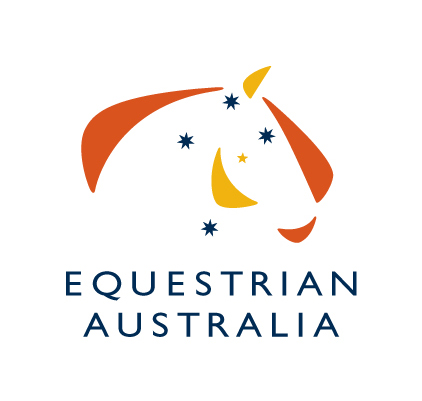 EXPRESSION OF INTERESTAustralasian Show Horse and Rider Championships 2022, 2023 & 2024The Australasian Show Horse and Rider Championships are an event conducted for, and on behalf of, Equestrian Australia (EA). Organising Committees (OC) are invited to submit their expressions of interest to conduct the event for 2022, 2023 and 2024.The Equestrian Australia Show Horse Committee (EASHC) will assess all submissions. The EASHC will appoint the OC to run the respective Australasian Show Horse and Rider Championships.The following application form has been developed by the EASHC to assist in appointing a suitable candidate to host the event. The EASHC reserves the right to amend this application at any time.The Australasian Show Horse and Rider Championships should be an event in its own right, not absorbed into an existing event and should be conducted over multiple and consecutive days. The intent for the Australasian Show Horse and Rider Championships is to present an event that is the pinnacle competition in Australia by way of standards and facilities.This form must be read in conjunction with all relevant EA Rules and Regulations in force at the time of the proposed event.The EASHC look forward to receiving applications from OCs interested in hosting the Australasian Show Horse and Rider Championships in the coming years. ORGANSING COMMITTEE1. 	Contact Details2.	Previous Events run by the OC3.	VenuePlease describe the facilities that your venue provides in terms of stabling, number of arenas and arena surfaces, seating capacity, any indoor facility4	Media/CommunicationPlease provide some details of a proposed media/communication plan or experience in this area and facilities offered for the media5	MarketingPlease provide details of a marketing plan6.	BUDGETEOI must be received before 20th November 2020EOI and all enquiries to be sent via email to:Equestrian AustraliaJenny MerityCommittee Liaison Officerjenny.merity@equestrian.org.auName of Organising Committee:Name of Organising Committee:Name of Organising Committee:Name of main contact:Name of main contact:Name of main contact:Address:Address:Address:Phone:M – H – Fax:Email:Please describe previous experience at organising major National (or State) level eventsPlease describe previous experience at organising major National (or State) level eventsVenueDate of ShowDetails:Venue Address:Description of facilitiesPlease provide a draft budgetPlease note: This budget template is for example purposes only and is designed for major sporting events.  Please modify for your specific event.Item Expenditure $   Income $  Income EA Branch ContributionEntry/Registration feesSponsorsGovernment GrantsTicketing/Gate FeesExpenditureAccommodationAdministrationAdvertising/PromotionAirline/ Other TravelCatering for Volunteers, etc.CeremoniesDesignDisplaysEntertainmentEquipment HireHospitality (VIPs, Sponsors, etc.)InsuranceMediaMedicalPresentationsSecurityStablingOrganising Committee ExpenseVenue HireContingency @ 10%Other (Officials Fees, Clinics)GST Net LiabilityTOTAL